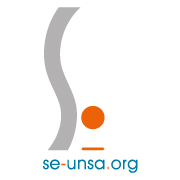 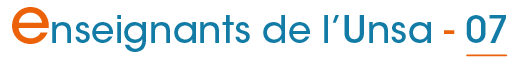 Lettre d'information n° 332 du  01/09/2017Lettre d'information n° 332 du  01/09/2017Lettre d'information n° 332 du  01/09/2017Lettre d'information n° 332 du  01/09/2017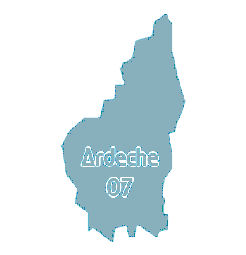 Sommaire :Bonne rentrée 2017 !Les instances de rentrée : CTSD et CAPD du 5 septembreRentrée 2017 : ce qui change, ou pas, dans le 1er degréRemplaçants et postes fractionnés : suivez vos heures !Évaluations nationales : le retour mais en CP !Collège 2017 : le retour des évaluations 6èmeContrats aidés : l’inquiétude granditAdhérer au Se-UnsaSommaire :Bonne rentrée 2017 !Les instances de rentrée : CTSD et CAPD du 5 septembreRentrée 2017 : ce qui change, ou pas, dans le 1er degréRemplaçants et postes fractionnés : suivez vos heures !Évaluations nationales : le retour mais en CP !Collège 2017 : le retour des évaluations 6èmeContrats aidés : l’inquiétude granditAdhérer au Se-UnsaSommaire :Bonne rentrée 2017 !Les instances de rentrée : CTSD et CAPD du 5 septembreRentrée 2017 : ce qui change, ou pas, dans le 1er degréRemplaçants et postes fractionnés : suivez vos heures !Évaluations nationales : le retour mais en CP !Collège 2017 : le retour des évaluations 6èmeContrats aidés : l’inquiétude granditAdhérer au Se-UnsaBONNE RENTRÉE 2017 ! C’est reparti avec le SE-Unsa !BONNE RENTRÉE 2017 ! C’est reparti avec le SE-Unsa !BONNE RENTRÉE 2017 ! C’est reparti avec le SE-Unsa !BONNE RENTRÉE 2017 ! C’est reparti avec le SE-Unsa !L'année 2017-2018 commence.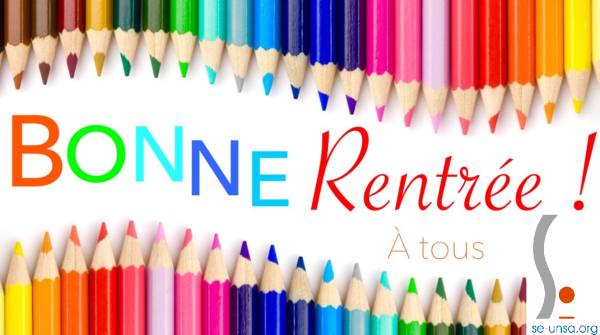 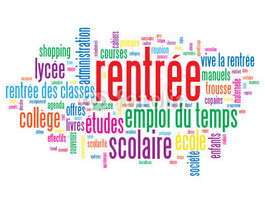 le SE-Unsa vous accompagnera tout au long de celle-ci. Nous vous souhaitons la meilleure entrée possible. Toute l'équipe du SE-Unsa de l'ArdècheL'année 2017-2018 commence.le SE-Unsa vous accompagnera tout au long de celle-ci. Nous vous souhaitons la meilleure entrée possible. Toute l'équipe du SE-Unsa de l'ArdècheL'année 2017-2018 commence.le SE-Unsa vous accompagnera tout au long de celle-ci. Nous vous souhaitons la meilleure entrée possible. Toute l'équipe du SE-Unsa de l'ArdècheL'année 2017-2018 commence.le SE-Unsa vous accompagnera tout au long de celle-ci. Nous vous souhaitons la meilleure entrée possible. Toute l'équipe du SE-Unsa de l'ArdècheLes instances de rentrée : CTSD et CAPD du 5 septembreLes instances de rentrée : CTSD et CAPD du 5 septembreLes instances de rentrée : CTSD et CAPD du 5 septembreLes instances de rentrée : CTSD et CAPD du 5 septembreLe CTSD de rentrée (ajustement de carte scolaire - ouvertures/fermetures de classe) aura lieu le mardi 5 septembre au matin. Le comptage des effectifs dans les écoles aura donc lieu le jour de le rentrée, lundi 4 septembre.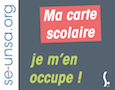 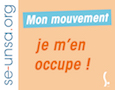 Une CAPD qui traitera des ajustements de mouvement de rentrée se tiendra le mardi 5 septembre après midi. 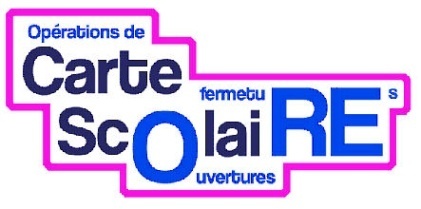 Le SE-Unsa, en syndicat utile, se tient à la disposition des écoles et des équipes pour préparer les ajustements de rentrée de carte scolaire. Faites nous connaitre vos difficultés menaces de fermetures et/ou besoin d'ouvertures de postes (07@se-unsa.org).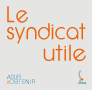 De même, les 14 collègues restés sans poste le 22 juin dernier, et les 10 entrants dans le département fin aout, formeront le contingent de 25 participants à la phase d'ajustement. Nous les informerons de leurs affectations à la fin de la CAPD de mardi après midi.Le CTSD de rentrée (ajustement de carte scolaire - ouvertures/fermetures de classe) aura lieu le mardi 5 septembre au matin. Le comptage des effectifs dans les écoles aura donc lieu le jour de le rentrée, lundi 4 septembre.Une CAPD qui traitera des ajustements de mouvement de rentrée se tiendra le mardi 5 septembre après midi. Le SE-Unsa, en syndicat utile, se tient à la disposition des écoles et des équipes pour préparer les ajustements de rentrée de carte scolaire. Faites nous connaitre vos difficultés menaces de fermetures et/ou besoin d'ouvertures de postes (07@se-unsa.org).De même, les 14 collègues restés sans poste le 22 juin dernier, et les 10 entrants dans le département fin aout, formeront le contingent de 25 participants à la phase d'ajustement. Nous les informerons de leurs affectations à la fin de la CAPD de mardi après midi.Le CTSD de rentrée (ajustement de carte scolaire - ouvertures/fermetures de classe) aura lieu le mardi 5 septembre au matin. Le comptage des effectifs dans les écoles aura donc lieu le jour de le rentrée, lundi 4 septembre.Une CAPD qui traitera des ajustements de mouvement de rentrée se tiendra le mardi 5 septembre après midi. Le SE-Unsa, en syndicat utile, se tient à la disposition des écoles et des équipes pour préparer les ajustements de rentrée de carte scolaire. Faites nous connaitre vos difficultés menaces de fermetures et/ou besoin d'ouvertures de postes (07@se-unsa.org).De même, les 14 collègues restés sans poste le 22 juin dernier, et les 10 entrants dans le département fin aout, formeront le contingent de 25 participants à la phase d'ajustement. Nous les informerons de leurs affectations à la fin de la CAPD de mardi après midi.Le CTSD de rentrée (ajustement de carte scolaire - ouvertures/fermetures de classe) aura lieu le mardi 5 septembre au matin. Le comptage des effectifs dans les écoles aura donc lieu le jour de le rentrée, lundi 4 septembre.Une CAPD qui traitera des ajustements de mouvement de rentrée se tiendra le mardi 5 septembre après midi. Le SE-Unsa, en syndicat utile, se tient à la disposition des écoles et des équipes pour préparer les ajustements de rentrée de carte scolaire. Faites nous connaitre vos difficultés menaces de fermetures et/ou besoin d'ouvertures de postes (07@se-unsa.org).De même, les 14 collègues restés sans poste le 22 juin dernier, et les 10 entrants dans le département fin aout, formeront le contingent de 25 participants à la phase d'ajustement. Nous les informerons de leurs affectations à la fin de la CAPD de mardi après midi.Rentrée 2017 : ce qui change, ou pas, dans le 1er degréRentrée 2017 : ce qui change, ou pas, dans le 1er degréRentrée 2017 : ce qui change, ou pas, dans le 1er degréRentrée 2017 : ce qui change, ou pas, dans le 1er degréLe SE-Unsa vous présente les nouveautés pour la rentrée 2017 ainsi que les éléments de la refondation qui ne sont pas modifiés :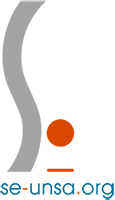  PPCR, contrats aidés, décharge enseignant maitre formateur, les CP à 12 en Rep+, la semaine scolaire, le redoublement, une rentrée en musique, programmes, cycles, outils de suivi…Lire la suiteLe SE-Unsa vous présente les nouveautés pour la rentrée 2017 ainsi que les éléments de la refondation qui ne sont pas modifiés : PPCR, contrats aidés, décharge enseignant maitre formateur, les CP à 12 en Rep+, la semaine scolaire, le redoublement, une rentrée en musique, programmes, cycles, outils de suivi…Lire la suiteLe SE-Unsa vous présente les nouveautés pour la rentrée 2017 ainsi que les éléments de la refondation qui ne sont pas modifiés : PPCR, contrats aidés, décharge enseignant maitre formateur, les CP à 12 en Rep+, la semaine scolaire, le redoublement, une rentrée en musique, programmes, cycles, outils de suivi…Lire la suiteLe SE-Unsa vous présente les nouveautés pour la rentrée 2017 ainsi que les éléments de la refondation qui ne sont pas modifiés : PPCR, contrats aidés, décharge enseignant maitre formateur, les CP à 12 en Rep+, la semaine scolaire, le redoublement, une rentrée en musique, programmes, cycles, outils de suivi…Lire la suiteRemplaçants et postes fractionnés : suivez vos heures !Remplaçants et postes fractionnés : suivez vos heures !Remplaçants et postes fractionnés : suivez vos heures !Remplaçants et postes fractionnés : suivez vos heures !Exerçant sur plusieurs écoles, vous pouvez être amené à dépasser les 24h hebdomadaires devant élèves et les 108h annuelles. Ce dépassement peut conduire à des restitutions d'heures.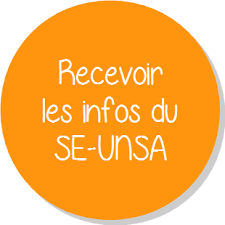 Le SE-Unsa vous propose un outil de suivi des heures effectuées.Demandez-le par mail à 07@se-unsa.org en indiquant vos nom, prénom, affectation, mail, adresse postale, téléphone…Exerçant sur plusieurs écoles, vous pouvez être amené à dépasser les 24h hebdomadaires devant élèves et les 108h annuelles. Ce dépassement peut conduire à des restitutions d'heures.Le SE-Unsa vous propose un outil de suivi des heures effectuées.Demandez-le par mail à 07@se-unsa.org en indiquant vos nom, prénom, affectation, mail, adresse postale, téléphone…Exerçant sur plusieurs écoles, vous pouvez être amené à dépasser les 24h hebdomadaires devant élèves et les 108h annuelles. Ce dépassement peut conduire à des restitutions d'heures.Le SE-Unsa vous propose un outil de suivi des heures effectuées.Demandez-le par mail à 07@se-unsa.org en indiquant vos nom, prénom, affectation, mail, adresse postale, téléphone…Exerçant sur plusieurs écoles, vous pouvez être amené à dépasser les 24h hebdomadaires devant élèves et les 108h annuelles. Ce dépassement peut conduire à des restitutions d'heures.Le SE-Unsa vous propose un outil de suivi des heures effectuées.Demandez-le par mail à 07@se-unsa.org en indiquant vos nom, prénom, affectation, mail, adresse postale, téléphone…Évaluations nationales, le retour mais en CP !Évaluations nationales, le retour mais en CP !Évaluations nationales, le retour mais en CP !Évaluations nationales, le retour mais en CP !À la rentrée 2017, le ministère propose de toutes nouvelles évaluations CP en septembre. Les livrets nationaux proposeront des exercices centrés sur lire, écrire, compter. La communication des résultats devra être faite à destination des IEN afin de mettre en place un accompagnement des équipes. Il n'y aura pas de remontée nationale.Il y aura deux cahiers par élève, un en français, l'autre en mathématiques. Les exercices sont présentés comme issus d'extraits de protocoles déjà existants.Lire la suiteÀ la rentrée 2017, le ministère propose de toutes nouvelles évaluations CP en septembre. Les livrets nationaux proposeront des exercices centrés sur lire, écrire, compter. La communication des résultats devra être faite à destination des IEN afin de mettre en place un accompagnement des équipes. Il n'y aura pas de remontée nationale.Il y aura deux cahiers par élève, un en français, l'autre en mathématiques. Les exercices sont présentés comme issus d'extraits de protocoles déjà existants.Lire la suiteÀ la rentrée 2017, le ministère propose de toutes nouvelles évaluations CP en septembre. Les livrets nationaux proposeront des exercices centrés sur lire, écrire, compter. La communication des résultats devra être faite à destination des IEN afin de mettre en place un accompagnement des équipes. Il n'y aura pas de remontée nationale.Il y aura deux cahiers par élève, un en français, l'autre en mathématiques. Les exercices sont présentés comme issus d'extraits de protocoles déjà existants.Lire la suiteÀ la rentrée 2017, le ministère propose de toutes nouvelles évaluations CP en septembre. Les livrets nationaux proposeront des exercices centrés sur lire, écrire, compter. La communication des résultats devra être faite à destination des IEN afin de mettre en place un accompagnement des équipes. Il n'y aura pas de remontée nationale.Il y aura deux cahiers par élève, un en français, l'autre en mathématiques. Les exercices sont présentés comme issus d'extraits de protocoles déjà existants.Lire la suiteCollège 2017 : le retour des évaluations 6èmeCollège 2017 : le retour des évaluations 6èmeCollège 2017 : le retour des évaluations 6èmeCollège 2017 : le retour des évaluations 6èmeLes évaluations nationales reviennent sur les pupitres à cette rentrée en CP et 6e. Les élèves de 6e notamment seront évalués sur support numérique dans deux disciplines, le français et les mathématiques, en novembre. Le protocole national a été testé par la Depp (Direction de l'évaluation, de la prospective et de la performance) l’an dernier et il est maintenant étendu à l’ensemble des collèges. Nous n’avons pas pu juger de la pertinence des exercices, y compris de leur lien avec les compétences du socle, ils ne nous ont tout simplement pas été présentés.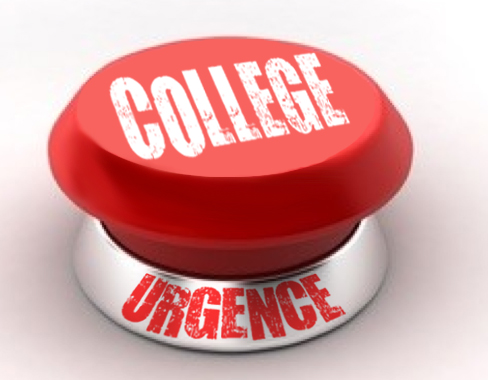 Lire la suiteLes évaluations nationales reviennent sur les pupitres à cette rentrée en CP et 6e. Les élèves de 6e notamment seront évalués sur support numérique dans deux disciplines, le français et les mathématiques, en novembre. Le protocole national a été testé par la Depp (Direction de l'évaluation, de la prospective et de la performance) l’an dernier et il est maintenant étendu à l’ensemble des collèges. Nous n’avons pas pu juger de la pertinence des exercices, y compris de leur lien avec les compétences du socle, ils ne nous ont tout simplement pas été présentés.Lire la suiteLes évaluations nationales reviennent sur les pupitres à cette rentrée en CP et 6e. Les élèves de 6e notamment seront évalués sur support numérique dans deux disciplines, le français et les mathématiques, en novembre. Le protocole national a été testé par la Depp (Direction de l'évaluation, de la prospective et de la performance) l’an dernier et il est maintenant étendu à l’ensemble des collèges. Nous n’avons pas pu juger de la pertinence des exercices, y compris de leur lien avec les compétences du socle, ils ne nous ont tout simplement pas été présentés.Lire la suiteLes évaluations nationales reviennent sur les pupitres à cette rentrée en CP et 6e. Les élèves de 6e notamment seront évalués sur support numérique dans deux disciplines, le français et les mathématiques, en novembre. Le protocole national a été testé par la Depp (Direction de l'évaluation, de la prospective et de la performance) l’an dernier et il est maintenant étendu à l’ensemble des collèges. Nous n’avons pas pu juger de la pertinence des exercices, y compris de leur lien avec les compétences du socle, ils ne nous ont tout simplement pas été présentés.Lire la suiteContrats aidés : l’inquiétude granditContrats aidés : l’inquiétude granditContrats aidés : l’inquiétude granditContrats aidés : l’inquiétude granditQuelques jours seulement après que la dotation de 50000 contrats aidés a été annoncée, le gouvernement et le ministère multiplient les annonces : diminution des contrats compensée par la transformation des contrats aidés en contrat d’AESH, création d’emplois supplémentaires d’AESH, disparition des EVS…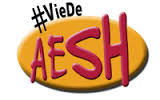 
Le SE-Unsa a décrypté les chiffres et les mots : le bilan est inquiétant. Les premières remontées ardéchoises des communes et écoles le sont tout autant. Comme d'autres l'ont déjà fait, signalez nous vos difficultés pour une intervention dès mardi 5 septembre prochain au CTSD. (07@se-unsa.org)Lire la suiteQuelques jours seulement après que la dotation de 50000 contrats aidés a été annoncée, le gouvernement et le ministère multiplient les annonces : diminution des contrats compensée par la transformation des contrats aidés en contrat d’AESH, création d’emplois supplémentaires d’AESH, disparition des EVS…
Le SE-Unsa a décrypté les chiffres et les mots : le bilan est inquiétant. Les premières remontées ardéchoises des communes et écoles le sont tout autant. Comme d'autres l'ont déjà fait, signalez nous vos difficultés pour une intervention dès mardi 5 septembre prochain au CTSD. (07@se-unsa.org)Lire la suiteQuelques jours seulement après que la dotation de 50000 contrats aidés a été annoncée, le gouvernement et le ministère multiplient les annonces : diminution des contrats compensée par la transformation des contrats aidés en contrat d’AESH, création d’emplois supplémentaires d’AESH, disparition des EVS…
Le SE-Unsa a décrypté les chiffres et les mots : le bilan est inquiétant. Les premières remontées ardéchoises des communes et écoles le sont tout autant. Comme d'autres l'ont déjà fait, signalez nous vos difficultés pour une intervention dès mardi 5 septembre prochain au CTSD. (07@se-unsa.org)Lire la suiteQuelques jours seulement après que la dotation de 50000 contrats aidés a été annoncée, le gouvernement et le ministère multiplient les annonces : diminution des contrats compensée par la transformation des contrats aidés en contrat d’AESH, création d’emplois supplémentaires d’AESH, disparition des EVS…
Le SE-Unsa a décrypté les chiffres et les mots : le bilan est inquiétant. Les premières remontées ardéchoises des communes et écoles le sont tout autant. Comme d'autres l'ont déjà fait, signalez nous vos difficultés pour une intervention dès mardi 5 septembre prochain au CTSD. (07@se-unsa.org)Lire la suiteAdhérer au SE-UnsaAdhérer au SE-UnsaAdhérer au SE-UnsaAdhérer au SE-Unsa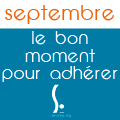 J’adhère en ligneAdhérer au SE-Unsa, c’est aussi payer une cotisation qui est la même partout en France.Le montant des adhésions au SE-Unsa est fixé chaque année par le Conseil National de notre syndicat.Grille des cotisations disponible iciJ’adhère en ligneAdhérer au SE-Unsa, c’est aussi payer une cotisation qui est la même partout en France.Le montant des adhésions au SE-Unsa est fixé chaque année par le Conseil National de notre syndicat.Grille des cotisations disponible iciJ’adhère en ligneAdhérer au SE-Unsa, c’est aussi payer une cotisation qui est la même partout en France.Le montant des adhésions au SE-Unsa est fixé chaque année par le Conseil National de notre syndicat.Grille des cotisations disponible iciJ’adhère en ligneAdhérer au SE-Unsa, c’est aussi payer une cotisation qui est la même partout en France.Le montant des adhésions au SE-Unsa est fixé chaque année par le Conseil National de notre syndicat.Grille des cotisations disponible iciN'hésitez pas à diffuser cette lettre. 
Si des collègues désirent également la recevoir chez eux, qu'ils nous envoient leurs coordonnées complètes (nom, prénom, établissement, adresse personnelle, mail).Particuliers, pour vous inscrire ou interrompre votre abonnement gratuit à la lettre en ligne du SE-UNSA 07, écrivez-nous 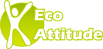 Respectez l’environnement N’imprimez ce message que si nécessaireN'hésitez pas à diffuser cette lettre. 
Si des collègues désirent également la recevoir chez eux, qu'ils nous envoient leurs coordonnées complètes (nom, prénom, établissement, adresse personnelle, mail).Particuliers, pour vous inscrire ou interrompre votre abonnement gratuit à la lettre en ligne du SE-UNSA 07, écrivez-nous Respectez l’environnement N’imprimez ce message que si nécessaireSyndicat des Enseignants-UNSA de l’ARDECHE
13, rue François ValletonBP 2021407206 AUBENAS Cedex
Tel : 04.75 35 58 83
Mail : 07@se-unsa.org
Site internet : http://sections.se-unsa.org/07/Facebook : https://www.facebook.com/LeSE.UnsaTwitter : http://twitter.com/SE_Unsa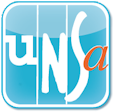 